Word für Mac: Absatzformate im Dokument einheitlich anpassenz.B. wurde die linksseitige Formatierung des Absatzformates „Überschrift 2“ nicht auf den nächsten „Überschrift 2“-Absatz übertragen, …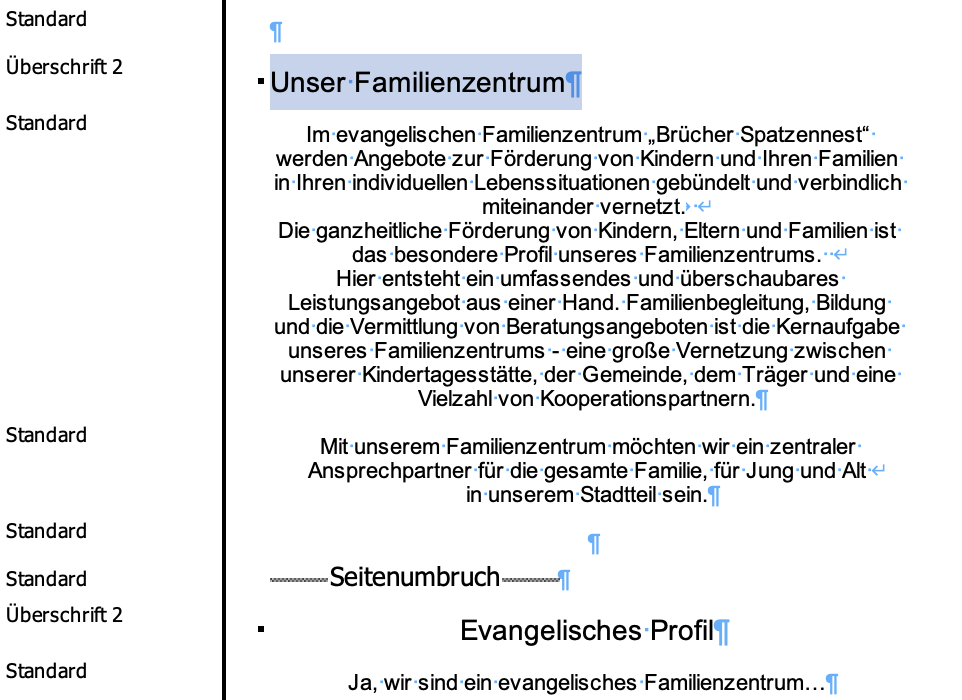 … obwohl ich das Absatzformat geändert …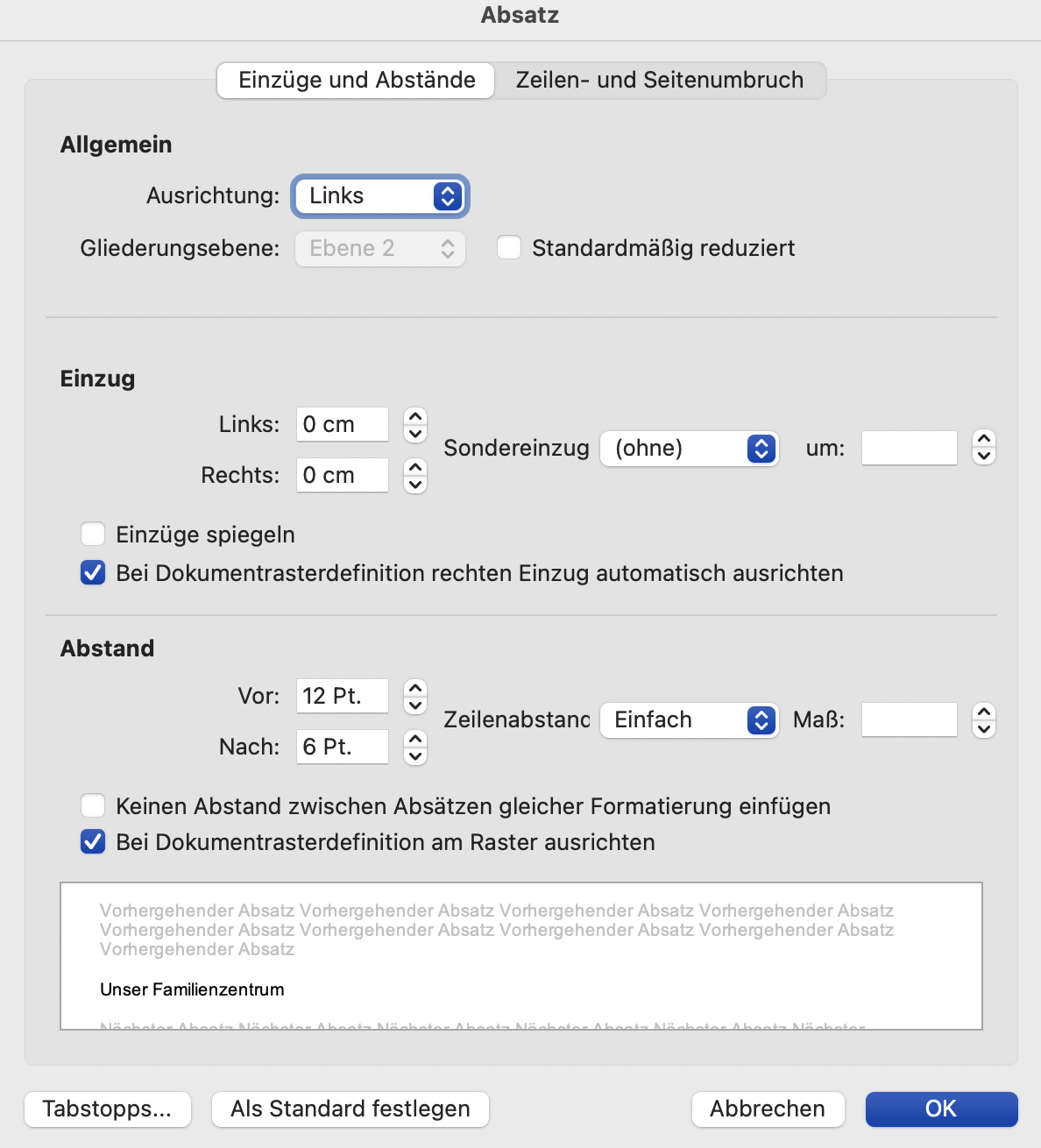 … und als Standard festgelegt habe: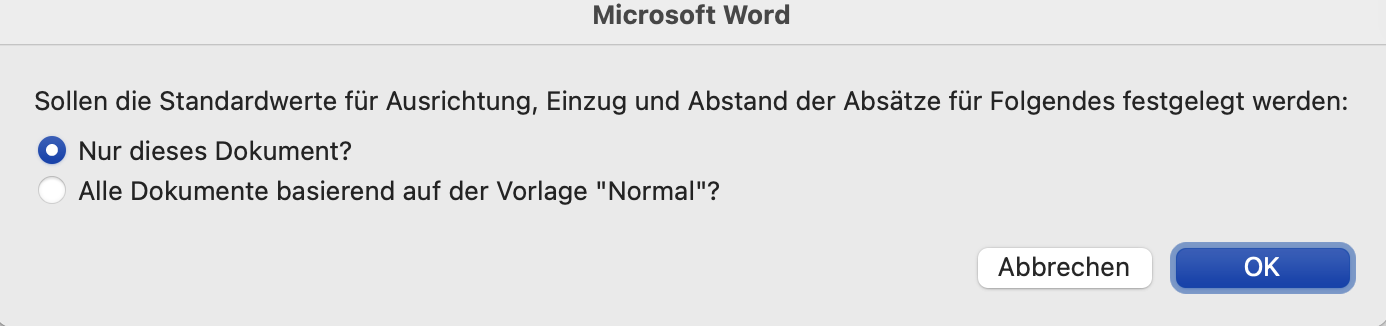 